SANT KARSHNI PUBLIC SCHOOL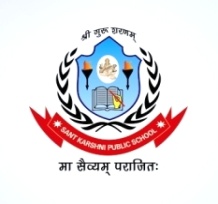 Jalesher Road SadabadAffiliated to CBSE (No.-2131984)Ph. 7830730300, 7500401700Email.id:- kpssadabad@gmail.comWebsite: www.santkarshnipublicschool.inSUMMER HOLIDAY HOMEWORK(2021-22)CLASS- IIIEnglish readerQ. 1 learn and write hard word, word meaning and questions answers of ch 1 to 3 Q. 2 learn book exercise of chapter 1to 3 English GrammarQ. 3 learn and write the definition of noun, common & proper noun with example. . Q. 4 write 5_5 examples of common & proper noun .. Q. 5 write the vowels and the consonants.. Note:- write complete work in your holiday homework notebook…EVS1. Make a family tree and colour it in EVs holiday homework notebook .. 2. Draw any 4 sense organs in EVs holiday homework note book.. 3. Give 5_5 examples of Raw food & cooked food in EVs holiday homework notebook.. 4. Learn and write chapter 1_3 book + notebookMathsQ-1. Solve the chapter- 0, 1 & 2 in holiday homework notebook.Q-2. Learn and write tables from 2 to 20 in holiday homework notebook.Q-3. Make a model of shapes-house with the help of given pictures.  G.K.Q. 1 Write 5 _5 aquatic animal & amphibians animals.Q. 2 draw any 2 flowers and colour it.. Q. 3 paste 5 pictures of flowers and write their name.Q. 4 paste 5 pictures of Reptiles and write their name. Q. 5 learn and write of chapter 1_7 book + notebook Note:- complete your work in your holiday homework notebookHindi-IikB& 1 ls 4 rd “kCnkFkZ] fjDr LFkku] lgh xyr vkSj lgh mRrj ij lgh ¼√½ dk fu”kku] fy[kuk vkSj ;kn djuk gSAo’kkZ _rq dk fp= Mªkbax “khV ij cukdj jax Hkjuk gS vkSj dfork Hkh fy[kksAHindi-IIikB& 1 o 2 ds fjDr LFkku] lgh xyr] lgh mRrj ij lgh ¼√½ dk fu”kku fy[kuk vkSj ;kn djuk gSAHkk’kk] fyfi] O;kdj.k] o.kZ vkSj o.kZekyk dh ifjHkk’kk fy[kuh vkSj ;kn djuh gSAo.kZekyk dks pkVZ isij ij vius rjhds ls iznf”kZr djsa vkSj mls lqnaj lj MsdksjsV djsaAComputer1. Draw a computer on holiday home work notebook 2. Paste picture of any four hardware of computer. 3. Learn for exam 4. Name five places where computer is used.